Muster-Gefährdungsbeurteilung Chemieunterricht an WaldorfschulenKlassenstufe: 		8. KlasseTitel des Versuchs: 	Anisextrakt (4.4)Literatur:			Lehrbuch der phänomenologischen Chemie, Band 1, Seite 123Gefahrenstufe                  	Versuchstyp   Lehrer             SchülerGefahrstoffe (Ausgangsstoffe, mögliche Zwischenprodukte, Endprodukte)Andere Stoffe: Beschreibung der DurchführungEinige Anisfrüchte (Achänen) werden in der Reibeschale gemörsert. Zu den zerkleinerten Früchten gibt man etwas Diethylether, mischt kräftig um und dekantiert dann die Flüssigkeit in ein kleines Becherglas. Anschliessend lässt man den Ether auf einem Wasserbad (im Abzug) verdunsten. Zurück bleibt das wohlriechende Anisöl. Ergänzende HinweiseKeineEntsorgungshinweiseDiethylether im Abzug verdunsten lassenMögliche Gefahren (auch durch Geräte)Sicherheitsmaßnahmen (gem. TRGS 500)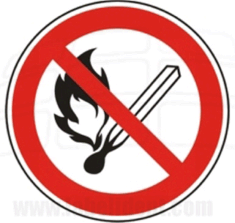 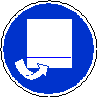 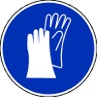 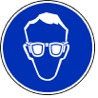  Schutzbrille               Schutzhandschuhe                 Abzug                Kein offenes Feuer             Die Tätigkeitsbeschränkungen für Schülerinnen und Schüler werden beachtet.Ersatzstoffprüfung (gem. TRGS 600)Durchgeführt; Diethylether kann durch tert.Butyl-Methylether ersetzt werden; dieser wird aber sonst im Unterricht (siehe auch 9. Klasse) nicht verwendet. Deshalb ist der Diethylether vorzuziehen. Verwendet werden hier nur Kleinmengen. Zudem verdunstet der Diethylether sehr viel schneller. AnmerkungenH224 		Flüssigkeit und Dampf extrem entzündbar.H302 		Gesundheitsschädlich bei Verschlucken.H336		Kann Schläfrigkeit und Benommenheit verursachen.EUH019		Kann explosionsfähige Peroxide bilden.EUH066 		Wiederholter Kontakt kann zu spröder oder rissiger Haut führen.P210 		Von Hitze, heißen Oberflächen, Funken, offenen Flammen fernhalten. P240 		Behälter und zu befüllende Anlage erden.P304+340 	Bei Einatmen: Die Person an die frische Luft bringen und für ungehinderte Atmung sorgen.P403+235 	An einem gut belüfteten Ort aufbewahren. Kühl halten.Schule:Datum:				Lehrperson:					Unterschrift:Schulstempel:© Ulrich Wunderlin / Atelierschule Zürich / Erstelldatum: 15.05.2015______________________________________________________________________________NameSignalwortPiktogrammeH-SätzeEUH-SätzeP-SätzeAGW in mg m-3DiethyletherGefahr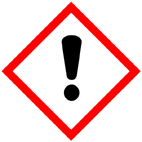 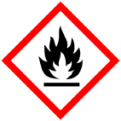 H224 H302 H336019 066P210 P240 P304+340P403+2351'200AnisfrüchteGefahrenJaNeinSonstige Gefahren und HinweiseDurch EinatmenXPeroxidtest vor der Verwendung des Diethylethers durchführenDurch HautkontaktXPeroxidtest vor der Verwendung des Diethylethers durchführenBrandgefahrXPeroxidtest vor der Verwendung des Diethylethers durchführenExplosionsgefahrXPeroxidtest vor der Verwendung des Diethylethers durchführenDurch AugenkontaktXPeroxidtest vor der Verwendung des Diethylethers durchführen